ДОЛЖНОСТНАЯ ИНСТРУКЦИЯ_______________________________________________ЧЛЕН ПРАВЛЕНИЯ – ПРОРЕКТОР ПО ИССЛЕДОВАНИЯМ, ИННОВАЦИЯМ И ЦИФРОВИЗАЦИИ  ДИ 075 - 2022Костанай
Предисловие1 РазработанА отделом управления персоналом2 ВНЕСЕНА отделом управления персоналом3 УтвержденА и введенА в действие приказом Председателя Правления – Ректора от 08.09.2022 года № 305 ОД4 Разработчик: 	Е.Книга – и.о. начальника отдела управления персоналом5 ЭкспертЫ: Е.Исакаев – член Правления, проректор по академическим вопросам, кандидат биологических наук;А. Айдналиева – и.о. начальника юридического отдела и госзакупок6 Периодичность проверки				               		3 года7 ВВЕДЕНА взамен: ДИ 034-2022. Должностная инструкция. Член правления – проректор по научно-инновационному и международному развитию и ДИ 035-2022. Должностная инструкция. Член правления -  проректор по стратегическому развитию и цифровизацииНастоящая должностная инструкция не может быть полностью или частично воспроизведена, тиражирована и распространена без разрешения Председателя Правления - ректора НАО «Костанайский региональный университет имени А.Байтурсынова»© Костанайский региональный университет им. А.Байтурсынова, 2022СодержаниеГлава 1. Область применения1. Настоящая должностная инструкция определяет и устанавливает требования к деятельности члена Правления - проректора по исследованиям, инновациям и цифровизации НАО «Костанайский региональный университет имени А.Байтурсынова» (далее – КРУ имени А.Байтурсынова).2. Должностная инструкция (далее - ДИ) разработана в соответствии с действующим законодательством Республики Казахстан, в соответствии со стандартом СО 064-2022 Стандарт организации. Порядок разработки, согласования и утверждения положений подразделений и должностных инструкций.Глава 2. Нормативные ссылки3. В настоящей должностной инструкции использованы ссылки на следующие нормативные документы:1) Трудовой кодекс Республики Казахстан Кодекс Республики Казахстан от 23 ноября 2015 года № 414-VЗКРК. 2) Закон Республики Казахстан «Об образовании» от  г. № 319-III;3)  Закон Республики Казахстан «О науке» 18 февраля 2011 года № 407-IV (с изменениями и дополнениями по состоянию на 31.08.2022 г.);4) Типовые правила деятельности организаций высшего и (или) послевузовского образования, утвержденные  Приказом Министра образования и науки Республики Казахстан от 30 октября 2018 года № 595;5) Устав НАО «Костанайский региональный университет имени А.Байтурсынова». Утвержден и введен в действие  приказом председателя Комитета государственного имущества и приватизации Министерства финансов Республики Казахстан от 05.06.2020 г. № 350;6) Порядок отбора и назначения Председателя Правления – Ректора и избрания членов Правления Некоммерческого акционерного некоммерческого общества «Костанайский региональный университет имени А.Байтурсынова». Утвержден Советом директоров НАО «Костанайский региональный университет имени А.Байтурсынова» (Протокол № 1 от 09.10.2020г.);7) ДП 003-2020 Документированная процедура. Управление документацией;8) СО 004-2020 Стандарт организации. Делопроизводство;  9) СО 064-2022 Стандарт организации. Порядок разработки, согласования и утверждения положений подразделений и должностных инструкций.Глава 3. Обозначения и сокращения4. В настоящей должностной инструкции применяются следующие сокращения: РК – Республика Казахстан;КРУ имени А.Байтурсынова, университет - Некоммерческое акционерное общество «Костанайский региональный университет имени А.Байтурсынова»; ДП – документированная процедура;СО – стандарт организации; ППС – профессорско-преподавательский состав; ДИ – должностная инструкция; ESG - окружающая среда, общество, управление;ОУП – отдел управления персоналом.Глава 4. Общие положенияЧлен Правления - проректор по исследованиям, инновациям и цифровизации относится к административно-управленческому персоналу.Назначение на должность члена Правления - проректора по исследованиям, инновациям и цифровизации производится приказом Председателя Правления-Ректора на основании решения Совета директоров по результатам конкурса. Освобождение от должности члена Правления - проректора по исследованиям, инновациям и цифровизации производится приказом Председателя Правления-Ректора на основании решения Совета директоров.Член Правления - проректор по исследованиям, инновациям и цифровизации подчиняется Председателю Правления - Ректору и Совету директоров.Член Правления - проректор по исследованиям, инновациям и цифровизации осуществляет непосредственное руководство перспективным и текущим планированием деятельности университета, системой внутреннего обеспечения качества и аккредитацией образовательных программ,  информатизацией и цифровизацией.Член Правления - проректор по исследованиям, инновациям и цифровизации является членом Правления и Ученого совета университета.Член Правления - проректор по исследованиям, инновациям и цифровизации должен знать:Конституцию Республики Казахстан;Гражданский кодекс Республики Казахстан;Кодекс об административных правонарушениях Республики Казахстан;Трудовой кодекс Республики Казахстан;законы Республики Казахстан: «Об образовании», «О науке», «О коммерциализации результатов научной и (или) научно-технической деятельности», «О статусе педагога», «О языках в Республике Казахстан», «О противодействии коррупции» «О государственном имуществе», «О противодействии терроризму», «О государственных закупках»;Национальный проект «Качественное образование «Образованная нация»;другие нормативные правовые акты, регулирующие вопросы функционирования и развития системы высшего и послевузовского образования;достижения и передовой опыт зарубежных образовательных учреждений в области высшего и послевузовского образования;порядок заключения коллективных договоров и регулирования социально-трудовых отношений;правила и нормы охраны труда.В своей деятельности проректор по исследованиям, инновациям и цифровизации руководствуется:законодательством Республики Казахстан;Уставом университета;Правилами внутреннего распорядка университета;коллективным договором;Академической политикой университета, Правилами академической честности;приказами ректора;иными нормативными и распорядительными актами администрации университета;трудовым договором и настоящей должностной инструкцией.Члену Правления – проректору по исследованиям, инновациям  и цифровизации подчиняются следующие подразделения университета: управление  науки и коммерциализации, отдел международного сотрудничества, научная библиотека, НИИ прикладной биологии, отдел разработки и сопровождения программного обеспечения, отдел технического обеспечения, региональный Smart-центр.На время отсутствия члена Правления-проректора по исследованиям, инновациям и цифровизации (болезнь, отпуск, командировка) его обязанности исполняет лицо, назначенное приказом Председателя Правления-Ректора. Глава 5. ОписаниеПараграф 1. Квалификационные требованияНа должность члена Правления - проректора по исследованиям, инновациям и цифровизации назначается лицо, имеющее высшее и (или) послевузовское образования, стаж работы на руководящих должностях в организациях образования и (или) уполномоченном органе в области образования не менее 3 лет.  Параграф 2. Должностные обязанности15. Член Правления - проректор по исследованиям, инновациям  и цифровизации обязан:Осуществлять непосредственное руководство научной, инновационной и международной деятельностью университета на основе действующих законов, нормативных правовых актов, Устава и коллективного договора.Руководить планированием деятельности университета в сфере научно-инновационной деятельности, международного сотрудничества, интернационализации, стратегического и текущего планирования деятельности, разработке Стратегического плана развития университета.Определять приоритетные направления научных исследований, международного сотрудничества университета.Организовывать управление научной и инновационной деятельностью университета на основе последних достижений в области использования новейшей техники и технологии, отечественного и зарубежного опыта в образовании и науке, использования прогрессивных форм управления и организации труда, обоснованных норм расходования и рационального использования материальных и технических ресурсов университета. Обеспечивать эффективное функционирование всех направлений научной, инновационной и международной деятельности университета, вносить предложения по их совершенствованию.Организовывать, координировать и контролировать работу по интеграции образования и науки с производством.Организовывать координировать и контролировать работу по реализации академической мобильности обучающихся и ППС.Координировать научную, инновационную и международную деятельность институтов, кафедр, ППС и обучающихся. Организовывать, координировать и контролировать работу по организации, финансированию опытно-конструкторских работ, инновационных и инвестиционных проектов с привлечением финансовых ресурсов дочерних и других организаций, в том числе зарубежных, а также участие в формировании механизмов и инфраструктуры венчурного финансирования проектов в области образования и науки.Обеспечивать качество и эффективность научной, инновационной и международной деятельности университета с целью подготовки научных и научно-педагогических кадров. Обеспечивать и контролировать составление статистической формы отчетности 2НК.Руководить работой Научно-технического совета университета.Обеспечивать реализацию программ по привлечению зарубежных ученых в образовательный процесс и зарубежных топ-менеджеров в управление университетом, обеспечивать полное и целевое освоение бюджетных средств по программе привлечение зарубежных ученых и топ-менеджеров.Вносить предложения по привлечению внебюджетных источников финансирования программы привлечения зарубежных ученых и топ-менеджеров.Вносить предложения по созданию филиалов в иностранных государствах.Вносить предложения по определению приоритетных направлений международного сотрудничества и интернационализации.Вносить предложения по заключению договоров о сотрудничестве с зарубежными образовательными и научными организациями.Осуществлять совместно с членом Правления проректором по академическим вопросам работу по реализации совместных образовательных программ и программ двудипломного образования. Обеспечивать организацию и участие обучающихся и ППС в различных мероприятиях международного и республиканского уровней: в олимпиадах, научных конкурсах, конференциях, семинарах.Осуществлять контроль за качеством выпускаемых университетом, многопрофильного научного журнала «3I: intellect, idea, innovation – интеллект, идея, инновация» и научно-методического журнала «ҚМПИ Жаршысы», материалов и сборников научных трудов, монографий, брошюр, учебников, учебных пособий, статей.Координировать взаимодействие и сотрудничество университета с Академиями наук РК, ОВПО, НИИ и другими научными и производственными организациями международного, республиканского и регионального уровней.Обеспечивать организацию научных стажировок и командировок научного характера для преподавателей, научных сотрудников и обучающихся.Обеспечивать организацию и прохождение научных стажировок магистрантами и докторантами.Организовывать и координировать и контролировать проведение конкурсов научных работ обучающихся и олимпиад.Обеспечивать проведение внутривузовского конкурса на присвоение звания «Лучший научный работник», а также участие ППС университета в республиканском конкурсе на присвоение звания «Лучший научный работник».Совместно с членом Правления - проректором по академическим вопросам обеспечивать проведение внутривузовского конкурса на присвоение звания «Лучший преподаватель вуза», а также участие ППС университета в республиканском конкурсе на присвоение звания «Лучший преподаватель вуза».Обеспечивать участие ППС университета в научных конкурсах, программах, проектах, в том числе по фундаментальным и прикладным наукам.Обеспечивать полное и целевое освоение бюджетных средств по программам грантового и программно-целевого финансирования научных исследований.Обеспечивать выполнение научными коллективами университета хоздоговорных и грантовых обязательств в соответствии с заключенными договорами.  Осуществляет контроль за целевым расходованием средств, выделенных на финансирование научной и международной деятельности.Принимать меры по диверсификации источников финансирования научных исследований университета.Утверждать отчетную документацию по научно-исследовательской работе, международному сотрудничеству.Обеспечивать разработку и заключение договоров университета с научными организациями и предприятиями по научной деятельности.Организовывать работу по защите интеллектуальной собственности и авторских прав ППС и сотрудников университета.Координировать и обеспечивать работу диссертационных советов.Координировать работу по выполнению индивидуальных планов магистрантами и докторантами, организовывать аттестацию магистрантов и докторантов и принимать участие в ней. Обеспечивать применение программ по проверке на предмет наличия заимствованного материала и использования текста с синонимической заменой слов и выражений без изменения смысла (парафраз), включая использование текста, переведенного с другого языка в исследовательской работе обучающихся, ППС и научных работников.Организовывать работу по коммерциализации результатов научных исследований ученых университета.Обеспечивать подготовку и прохождение процедур внешней оценки научной и инновационной деятельности университета.Организовывать работу по прохождению аккредитации научных лабораторий (центров), а также научной аккредитации университета в целом.Обеспечивать оснащенность научных подразделений современным научным оборудованием, организовывать формирование и экспертизу заявок на научное оборудование, и его распределение.Организовывать работу по развитию экспериментально-производственной базы научных исследований.Организовывать управление Научной библиотекой университета в целом, библиотечным фондом и обеспечивает развитие библиотечных ресурсов.Обеспечивать внедрение и привлечение инновационных технологий в целях поддержания и расширения сферы научной, инновационной и международной деятельности университета. Вносить предложения по созданию юридических лиц по научно-образовательной деятельности за счет внебюджетных источников финансирования.Вносить предложения по открытию стартап-компаний, в том числе студенческих.Обеспечивать согласованность стратегических направлений развития и стратегических документов университета с государственными программами в сфере образования, индустриально-инновационного развития, развития языка.Организовывать работу по разработке Программы развития университета.Руководить разработкой методического, аналитического и информационного обеспечения процессов стратегического планирования.Координировать работу по формированию культуры качества среди обучающихся, ППС и работников университета.Руководить планированием деятельности университета в сфере информатизации.Разрабатывать стратегию университета по системе внешнего обеспечения качества образования.Организовывать, координировать и контролировать деятельность университета по поддержанию и развитию системы внутреннего обеспечения качества на принципах международных стандартов ESG.Координировать деятельность структурных подразделений по реализации стратегии университета.Организовывать, координировать и контролировать деятельность университета по внедрению стратегического менеджмента и принципов корпоративного управления.Организовывать, координировать и контролировать подготовку и прохождение процедур внешней оценки деятельности университета, обеспечивать участие университета и образовательных программ в аккредитации, ранжировании.Организовывать работу по изучению и анализу мирового опыта и лучшей практики в области стратегического менеджмента и оценки качества образования, разработку предложений по их внедрению.Планировать и организовывать деятельность по мониторингу реализации стратегических документов развития вуза (миссии, политики, стратегии, стратегических планов, стратегических программ и др.).Обеспечивать поддержание и развитие системы внутреннего обеспечения качества в соответствии с требованиями внутренних нормативных документов.Совместно с трудовым коллективом (представителями работников) обеспечивать на основе принципов социального партнерства разработку, заключение и выполнение коллективного договора, соблюдение трудовой и производственной дисциплины. Обеспечивать меры по использованию и развитию профессиональных знаний и обмена опытом, созданию благоприятных и безопасных условий труда, соблюдению требований охраны труда и техники безопасности сотрудников курируемых подразделений.Обеспечивать проектирование и контроль развития организационной структуры университета, включая планируемый системный подход к изменению бизнес-процессов, организационной структуры и оценки эффективности функционала подразделений.Обеспечивать реализацию политики университета в области информационных технологий, цифровизации и информатизации.Разрабатывать программу развития ИТ-инфраструктуры для осуществления деятельности университета.Определять и реализовывать политику университета в части информационной безопасности, информационных технологий, цифровизации и информатизации.Обеспечивать современные технологии и методологии разработки цифровых образовательных решений.Участвовать в подготовке нормативных, технических и эксплуатационных документов по инновационным образовательным технологиям.Принимать участие в разработке стратегии, политики, целей и задач по цифровизации Университета и вносить предложения по улучшению, оптимизации и стабилизации процессов Университета.Обеспечивать сопровождение приоритетных задач информатизации и информационных технологий.Обеспечивать устойчивое функционирование и развитие информационной инфраструктуры и корпоративной компьютерной сети университета, формирование единого информационного пространства университета, обеспечение информационного сопровождения учебного процесса, контроль эффективного использования в целях обеспечения качества образовательного процесса.Обеспечивать разработку и внедрение единой электронной образовательной среды университета. Координировать работу по созданию, внедрению, развитию и сопровождению информационных систем университета, решению приоритетных задач автоматизации.Управлять цифровизацией деятельности Университета, в том числе автоматизацией бизнес-процессов, построением, развитием и поддержкой корпоративных информационных систем университета, реализацией требований информационной безопасности в корпоративных информационных системах Университета. Осуществлять автоматизацию бизнес-процессов, построение, развитие и поддержку информационных LMS-систем по всем направлениям деятельности университета.Организовывать работу и эффективное взаимодействие вверенных структурных подразделений. Осуществлять прием обучающихся и работников университета.Отчитываться о своей работе перед Советом директоров, Ученым советом университета и Правлением.Принимать меры по обеспечению вверенных подразделений квалифицированными кадрами, по проведению регулярного повышения квалификации работников. Участвовать в разработке и внедрении системы оценки деятельности сотрудников вверенных ему подразделений.Обеспечивать правильное сочетание экономических и административных методов руководства, применение принципов материальных и моральных стимулов повышения эффективности работы сотрудников, применение принципов материальной заинтересованности и ответственности каждого работника за порученное ему дело и результаты работы в целом.Принимать меры по созданию условий по защите и соблюдению государственных  секретов и государственной тайны. В рамках осуществления научно-инновационной и международной деятельности, информатизации и цифровизации, аккредитации университета и ОП обеспечивать выполнение университетом всех обязательств перед бюджетом, государственными внебюджетными фондами, поставщиками, заказчиками, кредиторами.Обеспечивать соблюдение законности в деятельности вверенных подразделений и осуществлении их хозяйственно-экономических связей, в использовании правовых средств при финансовом управлении, укреплении договорной и финансовой дисциплины, социально-трудовых отношений.       Участвовать в общественных, публичных и имиджевых мероприятиях университета.Исполнять поручения Председателя Правления - ректора, Совета директоров.Обеспечивать соблюдение трудовой и исполнительской дисциплины, Правил внутреннего распорядка, Правил и норм охраны труда, техники безопасности и противопожарной защиты работниками вверенных подразделений.Параграф 3. Права16. Член Правления - проректор по исследованиям, инновациям и цифровизации имеет право:Представлять в установленном порядке Председателю Правления - ректору предложения по приему и перемещению в должности сотрудников вверенных подразделений, моральному и материальному их поощрению, вносить предложения о наложении взыскания за нарушение трудовой дисциплины на работников вверенных подразделений.Издавать в пределах своих полномочий распоряжения, обязательные для исполнения обучающимися, ППС и сотрудниками университета.Утверждать, подписывать и визировать документы в пределах своей компетенции.Поручать ведение отдельных направлений деятельности другим должностным лицам - руководителям структурных подразделений, а также функциональных и административных подразделений.Избираться в Ученый совет университета. Принимать участие во всех совещаниях, касающихся работы университета.Выносить на рассмотрение Совета директоров, Правления, Ученого совета, Учебно-методического совета университета вопросы, связанные с совершенствованием научно-инновационной, международной деятельности, стратегического развития университета, информатизации и цифровизации.Запрашивать у руководителей структурных подразделений справки, отчеты, информацию и документы, необходимые для выполнения своих должностных обязанностей.При нарушении Правил внутреннего распорядка, Правил академической честности, Академической политики работниками университета или обучающимся делать замечания и подавать представления Председателю Правления - ректору университета о наложении дисциплинарных взысканий на работников и обучающихся.Требовать от руководства университета организационного и материально-технического обеспечения своей деятельности, а также оказания содействия в исполнении своих должностных обязанностей и прав. Пользоваться услугами социально-бытовых, лечебных и других подразделений университета в соответствии с Уставом университета и коллективным договором;В пределах своей компетенции действовать от имени университета, представлять его интересы в органах государственной власти, управления и в других организациях. По доверенности представлять интересы университета в органах государственной власти, управления, суда. Повышать в установленном порядке квалификацию.Вносить предложения по привлечению дополнительных источников финансовых и материальных средств для осуществления уставной деятельности университета.Обжаловать в установленном порядке решения Совета директоров, приказы и распоряжения Председателя Правления – ректора. Давать вверенным подразделениям указания и распоряжения по вопросам выполняемой ими работы и требовать от работников их исполнения. Исполнять обязанности Председателя Правления - ректора университета на основании приказа Председателя Правления – ректора.Параграф 4. Ответственность17. Член Правления - проректор по исследованиям, инновациям и цифровизации несет ответственность: за ненадлежащее исполнение или неисполнение своих должностных обязанностей, предусмотренных настоящей должностной инструкцией, в пределах, определенных трудовым законодательством Республики Казахстан; за правонарушения, совершенные в процессе осуществления своей деятельности, в пределах, определенных административным, уголовным и гражданским законодательством Республики Казахстан; за причинение материального ущерба – в пределах, определенных действующим законодательством Республики Казахстан; за неисполнение или ненадлежащее исполнение сотрудниками вверенных подразделений возложенных на них задач и функций в соответствии с положениями о соответствующих подразделениях; за состояние и уровень организации научно-инновационной международной деятельности, информатизации и цифровизации; за неисполнение показателей Операционного плана университета, Стратегического плана развития, информатизации и цифровизации университета; за нарушение прав и академических свобод ППС и обучающихся университета. за несвоевременное исполнение поручений Совета директоров и Председателя Правления - ректора университета; за подбор и расстановку кадров, состояние трудовой и профессиональной дисциплины руководителей и сотрудников вверенных подразделений; за несоблюдение Устава, Правил внутреннего распорядка университета, Правил академической честности, Академической политики университета.за превышение должностных полномочий.за нарушение правил и норм охраны труда, техники безопасности и противопожарной защиты.за разглашение сведений, полученных в процессе исполнения должностных обязанностей по направлению деятельности.18. Взаимоотношения.1) в процессе исполнения должностных обязанностей проректор по исследованиям, инновациям и цифровизации принимает к исполнению поручения Совета директоров, Председателя Правления - ректора;2) член Правления - проректор по исследованиям, инновациям и цифровизации может давать поручения всем должностным лицам и структурным подразделениям университета, подчиненным ему в соответствии с организационной структурой управления университетом.3) в целях выполнения своих функциональных обязанностей проректор по исследованиям, инновациям и цифровизации может получать информацию не только от подчиненных ему структурных подразделений университета, но и по согласованию с соответствующими проректорами и от подчиненных им структурных подразделений.Глава 6. Порядок внесения изменений19. Внесение изменений в ДИ производится в соответствии с ДП 003-2020. Документированная процедура. Управление документацией и СО 064-2022 Порядок разработки, согласования и утверждения положений подразделений и должностных инструкций.20. Решение о внесении изменений в ДИ принимает Председатель Правления - ректор.21. Разработка и утверждение изменений к документу осуществляется в том же порядке, что и разработка и утверждение самого документа.22. Изменения в ДИ должны вноситься в случае:1) перераспределения функций и должностных обязанностей;2) реорганизации или сокращении штатов;3) при внесении изменений и дополнений в документы, указанные в разделе «Нормативные ссылки».23. Внесение изменений в рабочий экземпляр должностной инструкции осуществляется разработчиками не позднее 5 дней со дня получения копии извещения об изменениях.24. Изменения действуют до пересмотра или отмены документа.25. Если объем изменений в документе превышает 30 процентов текста, то принимается решение о разработке нового документа взамен данного. 26. После введения нового документа взамен устаревшего главный специалист ОУП в рабочем порядке организует изъятие рабочих экземпляров устаревших документов, подлежащих уничтожению. Председателем комиссии составляется «Акт о выделении к уничтожению документов, не подлежащих хранению». Форма акта приведена в СО 004-2020 Делопроизводство.27.Сотрудник ОУП в Деле подлинника ДИ делает запись «отменен» с указанием номера и даты приказа о его замене или о сокращении этой должности, реорганизации подразделения. Дело подлинника отмененного документа сдается в архив на хранение.Глава 7. Согласование, хранение, рассылка28. Согласование, хранение и рассылка ДИ должны производиться в соответствии с ДП 003-2020. Управление документацией.29. Проект должностной инструкции согласовывается с:1) проректором по академическим вопросам;2) начальником юридического отдела и госзакупок;3) начальником отдела документационного обеспеченияи оформляется в «Листе согласования». Лист согласования хранится вместе с подлинником документа.30. Рассылку проекта настоящей должностной инструкции экспертам, указанным в предисловии, осуществляют разработчики.31. Ответственность за передачу настоящей должностной инструкции (оригинала) на хранение в ОУП несут разработчики. НАО «Костанайский 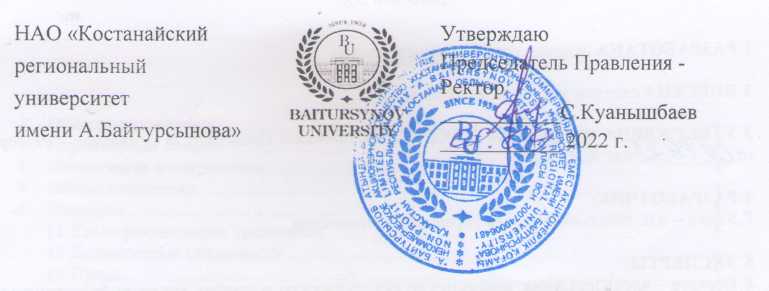 региональный университет имени А.Байтурсынова» 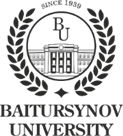 УтверждаюПредседатель Правления - Ректор___________С.Куанышбаев___________ 2022 г.1Область применения…………………………………………	……42Нормативные ссылки………………………………………………43Обозначения и сокращения………………………………………...54Общие положения ………………………………………………….55Описание…………………………………………………….............7§1Квалификационные требования……………………………………7§2Должностные обязанности ………………………………………...7§3Права…………………………………………………………………13§4Ответственность…………………………………………………….146Порядок внесения изменений…………………………………….157Согласование, хранение и рассылка………………………………….16